Native American Notes________________________________________				____________________________________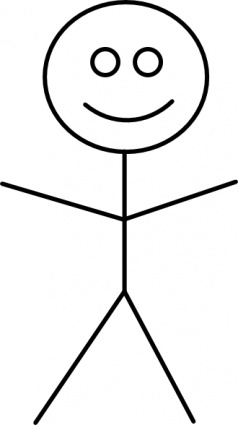 ________________________________________				____________________________________